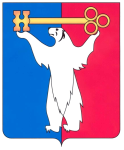 РОССИЙСКАЯ ФЕДЕРАЦИЯКРАСНОЯРСКИЙ КРАЙНОРИЛЬСКИЙ ГОРОДСКОЙ СОВЕТ ДЕПУТАТОВР Е Ш Е Н И ЕО внесении изменений в решение Городского Совета от 21.09.2010 № 28-676«Об установлении дополнительных мер социальной поддержки и социальной помощи для отдельных категорий граждан, предоставляемых за счет средств бюджета муниципального образования город Норильск»В соответствии со статьей 28 Устава муниципального образования город Норильск, Городской СоветРЕШИЛ:1. Внести в приложение к решению Городского Совета от 21.09.2010       № 28-676 «Об установлении дополнительных мер социальной поддержки и социальной помощи для отдельных категорий граждан, предоставляемых за счет средств бюджета муниципального образования город Норильск» (далее - Приложение) следующие изменения:1.1. В подпункте «б» пункта 1.12 Приложения графу «Условия предоставления дополнительных мер социальной поддержки и социальной помощи на 1-го человека (денежный или натуральный показатель, основные условия расчета)» (далее – «Условия предоставления») изложить в следующей редакции:«Материальная помощь:- на частичную оплату лечения, обследования, консультаций, проведенных в лечебных учреждениях по направлению Министерства здравоохранения  Красноярского края, учреждения здравоохранения, расположенного на территории муниципального образования город Норильск;- на частичную оплату лекарственных препаратов, не предусмотренных перечнем для льготного приобретения, средств ухода, вспомогательных  технических средств. Материальная помощь предоставляется при наличии у гражданина направления Министерства здравоохранения Красноярского края, учреждения  здравоохранения, расположенного на территории муниципального образования город Норильск на лечение, обследование, для получения консультаций. Материальная помощь предоставляется по решению Координационного совета при отсутствии права на оплату по другим основаниям. Предоставление  материальной помощи  осуществляется по факту, в пределах средств,  предусмотренных МП: - на частичную оплату лечения, обследования, консультаций не более 300000,0 рублей на человека в год; - на частичную оплату лекарственных препаратов, не предусмотренных перечнем для льготного  приобретения, средств ухода, вспомогательных  технических средств не более 15000,0 рублей на человека в год. Для категорий одиноко проживающих неработающих пенсионеров, одиноко проживающих супружеских пар неработающих пенсионеров, неработающих  инвалидов (в том числе занятых на общественных работах), семей с детьми-инвалидами до 18 лет (обратившихся за оказанием материальной помощи в отношении ребенка-инвалида) материальная помощь предоставляется без учета доходов, в размере 80% от суммы понесенных затрат. Для других категорий заявителей материальная помощь предоставляется  с учетом сопоставимости расходов  с совокупным доходом семьи. Размер определяется как разница между суммой затрат, понесенных заявителем, и суммой допустимых затрат заявителя, рассчитанной по формуле, утвержденной постановлением Администрации города Норильска.». 1.2. В пункте 1.12.1 Приложения:1.2.1. Графу «Категории получателей дополнительных мер социальной поддержки и социальной помощи» (далее – «Категории получателей») изложить в следующей редакции:«зарегистрированные по месту жительства на территории муниципального образования город Норильск граждане:- удостоенные почетного звания «Почетный гражданин города Норильска»;- неработающие граждане, награжденные знаком «Почетный донор СССР», «Почетный донор России»;- неработающие пенсионеры в возрасте 65 лет и старше, неработающие инвалиды, получающие социальную или трудовую пенсию.».1.2.2. Графу «Условия предоставления» дополнить абзацами третьим – пятым следующего содержания:«Материальная помощь в виде компенсации расходов на зубопротезирование назначается и выплачивается при соблюдении следующих условий:- постоянной регистрации заявителя на территории муниципального образования город Норильск в течение последних 5 лет на дату обращения заявителя за предоставлением материальной помощи;- если обращение за назначением материальной помощи в виде компенсации расходов на зубопротезирование последовало не позднее 6 месяцев с даты, окончания зубопротезирования.».1.3. В подпункте «а» пункта 1.13 Приложения графу «Условия предоставления» изложить в следующей редакции:«Материальная помощь на частичную оплату проезда к месту лечения, обследования, консультаций и обратно. Материальная помощь предоставляется при наличии у гражданина направления Министерства здравоохранения Красноярского края, учреждения здравоохранения, расположенного на территории муниципального образования город Норильск, на лечение, обследование, для получения консультаций.Материальная помощь предоставляется по решению Координационного совета при отсутствии права на оплату по другим основания. Предоставление материальной помощи осуществляется по факту, в пределах средств, предусмотренных МП, не более 30 000,0 рублей на человека в год.Для категорий одиноко проживающих неработающих пенсионеров, одиноко проживающих супружеских пар неработающих пенсионеров,  неработающих  инвалидов (в том числе занятых на общественных работах), семей с детьми-инвалидами до 18 лет (обратившихся за оказанием материальной помощи в отношении ребенка-инвалида) материальная помощь предоставляется без учета доходов, в размере 80% от суммы понесенных затрат. Для других категорий заявителей материальная помощь предоставляется  с учетом сопоставимости расходов  с совокупным доходом семьи. Размер определяется как разница между суммой затрат, понесенных заявителем, и суммой допустимых затрат заявителя, рассчитанной по формуле, утвержденной постановлением Администрации города Норильска.».1.4. Пункт 1.14 Приложения исключить.1.5. Графу «Условия предоставления» пункта 1.20 Приложения дополнить абзацем вторым следующего содержания:«Единовременная материальная помощь выплачивается, если обращение за ней последовало не позднее 6 месяцев со дня рождения ребенка».1.6. В графе «Категории получателей» в подпункте «а» пункта 1.22 Приложения слова «муниципальных учреждений муниципального образования город Норильск и государственных учреждений здравоохранения, расположенных на территории муниципального образования город Норильск, переданных с 01.01.2014 в государственную собственность» заменить словами «муниципальных учреждений муниципального образования город Норильск и краевых государственных учреждений здравоохранения, расположенных на территории муниципального образования город Норильск».1.7. В пункте 3.1 Приложения графу «Условия предоставления» изложить в следующей редакции:«Договор ренты заключается с гражданами, если они являются собственниками жилья, и на принадлежащей им жилой площади не зарегистрированы другие граждане, жилое помещение не заложено, не находится в споре и под запретом (арестом), не сдано в аренду и поднаем. Размер пожизненной ренты, установленный договором пожизненной ренты, в расчете на месяц должен быть не менее величины прожиточного минимума на душу населения на соответствующий период, установленной постановлением Правительства Красноярского края «Об установлении величины прожиточного минимума на душу населения и по основным социально-демографическим группам населения Красноярского края», и подлежит увеличению с учетом роста соответствующей величины прожиточного минимума на душу населения.В случае нахождения жилого помещения, передаваемого по договору ренты, в другом субъекте Российской Федерации, расчет размера пожизненной ренты осуществляется в соответствии с законом об установлении величины прожиточного минимума на душу населения в соответствующем субъекте Российской Федерации, а при отсутствии в соответствующем субъекте Российской Федерации указанной величины не менее установленной в соответствии с законом величины прожиточного минимума на душу населения в целом по Российской Федерации». 1.8. В пункте 5.4 Приложения:1.8.1. Графу «Условия предоставления» подпункта «б» дополнить абзацами шестым, седьмым следующего содержания:«Компенсация расходов по оплате стоимости проезда к месту предоставления медицинской помощи выплачивается, если обращение за ней последовало не позднее 6 месяцев со дня выписки из лечебного учреждения.Право на получение компенсации имеют женщины, зарегистрированные по месту постоянного жительства на территории муниципального образования город Норильск и имеющие гражданство Российской Федерации.».1.8.2. Графу «Условия предоставления» подпункта «в» дополнить абзацем вторым следующего содержания:«Компенсация расходов по оплате стоимости проезда к месту предоставления медицинской помощи выплачивается, если обращение за ней последовало не позднее 6 месяцев со дня выписки из лечебного учреждения.».1.9. В графе «Категории получателей» пункта 9.1 Приложения:1.9.1. Слова «в муниципальном бюджетном общеобразовательном учреждении «Школа-интернат № 2 основного общего образования» заменить словами «в муниципальном бюджетном образовательном учреждении «Школа-интернат № 2 основного общего образования».1.9.2. Дополнить абзацем девятым следующего содержания:«Дети умерших ветеранов боевых действий, указанных в статье 3 Федерального закона от 12.01.1995 № 5-ФЗ «О ветеранах».».1.10. Пункт 16.14 Приложения исключить.2. Контроль исполнения решения возложить на председателя комиссии Городского Совета по социальной политике Бондаря В.В.3. Решение вступает в силу через десять дней со дня опубликования в газете «Заполярная правда».« 24 » июня 2014 год№ 18/4-382Глава города НорильскаО.Г. Курилов